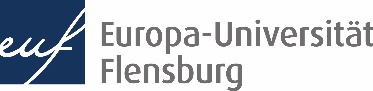 Vorgang lfd. Nr.: #265Antragsteller*in: Prof. Dr. Susanne Royer, Studiengangsleitung; René Steffes, StudiengangskoordinationStand: 27.02.2024Antrag auf eine neue PStO B.A. IM – BWL 2024Inhalt:I. Antragsformel und -begründungII. Satzung (Unterschiede zur PStO 2023 hervorgehoben)I. Antragsformel und -begründungAntrag: Der Konvent der Fakultät III möge die PStO B.A. IM – BWL 2024 beschließen.Problemschilderungen und LösungenÜberarbeitung der StudienstrukturProblemschilderung:Durch die Neubesetzungen am IIM in den letzten Jahren entspricht das Curriculum nicht mehr den Kompetenzen/Fachgebieten, die am IIM vorhanden sind. Die dazugewonnenen politik- und volkswirtschaftlichen Kompetenzen sollen gewinnbringender eingebracht werden als das in der Vergangenheit der Fall war. In diesem Rahmen wird auch die Sprachausbildung Spanisch von 25 auf 20 ECTS reduziert, um mehr Raum für thematisch anders gelagerte Module zu schaffen.Darüber hinaus gibt es an der SDU Umstrukturierungen, die sich auf den dänischen Sprachzweig des Studiengangs auswirken. Diese sollen in der neuen PStO verankert werden. Im gleichen Zuge werden der dänische/deutsche und der spanische Sprachzweig einheitlicher gestaltet, sodass die Studierenden aus den verschiedenen Sprachzweigen zukünftig mehr Veranstaltungen gemeinsam besuchen können. Lösung:Der Wahlpflichtbereich 2 wird umbenannt, und es werden teilweise Veranstaltungen, die von Vorgänger:innen der aktuellen Professor:innen gelehrt wurden und/oder nicht mehr den aktuellen Strömungen in der Wissenschaft entsprechen, durch andere, thematisch aktuelle und den Fachgebieten der Professor:innen entsprechende Angebote ersetzt. Hiermit geht auch eine Umbenennung des Wahlpflichtbereiches 2 einher. Die deutsche Sprachausbildung – für Studierende in dem deutsch-dänischen Kooperationsstudiengang mit Dänisch als Muttersprache – findet in den ersten beiden Studiensemestern zukünftig an der EUF statt, und zwar in Form von jeweils zwei Modulen mit 5 LP (SP 06: Deutsch I und SP 07: Deutsch II). Für die Studierenden mit Deutsch als Muttersprache bleibt die Sprachausbildung mit SP 05: Danish als Modul mit 10 LP bestehen. Zukünftig wird für die Studierenden beider Sprachzweige im dritten und vierten Studiensemester ein neues Modul SP 08: Danish and German in Society (10 LP statt 15 LP) in den Studienverlaufsplan integriert (anstelle von SP 06 alt und SP 08 alt). Damit umfasst die Sprachausbildung in Dänisch bzw. Deutsch zukünftig – angeglichen an die Spanischausbildung in dem spanischen Sprachzweig – 20 LP anstatt von 25 LP. Mit SP 09: English Written Proficiency umfasst die Sprachausbildung in dem dänischen und deutschen Sprachzweig zukünftig insgesamt 25 LP anstatt 30 LP.Betroffene Paragraphen: § 3§ 5 (1) – (3)AuslandsanerkennungProblemschilderung:Ca. 80 % der Studierenden verbringen das 5. Semester im Ausland. Das Anerkennungsprozedere, das hiermit einhergeht, bindet auf Seiten der Verwaltung und der Modulverantwortlichen erhebliche Kapazitäten und ist sehr arbeitsaufwändig und stellt auch für die Studierenden einen erheblichen Mehraufwand und damit einhergehend eine Mobilitätshürde dar. Lösung:Der Studienverlauf wird dahingehend überarbeitet, dass im 5. Semester im spanischen Schwerpunkt nur noch Wahlpflichtfächer liegen. (Aufgrund der tiefgreifenden Kooperation mit der SDU ist das im dänischen Schwerpunkt nicht möglich, wobei auch in diesem Zweig fast nur Wahlpflichtfächer im fünften Semester liegen.) In beiden Wahlpflichtbereichen wird ein Auslandssemester-Modul, angelehnt an die im B.A. Sozialwissenschaften praktizierte Lösung, angelegt, das flexibel für die Anerkennung der im Ausland erbrachten Leistungen genutzt wird. Hierdurch entfällt die für sowohl die Studierenden als auch die Beschäftigten unübersichtliche und arbeits- und pflegeintensive Anerkennung einzelner Module. Betroffene Paragraphen: § 5 (4) Studienverlauf, § 5 (5) CurriculumsübersichtStudienverlaufsplan Problemschilderung:Der in §5 (5) angegebene Studienverlaufsplan enthält nur Angaben über die Bereiche, jedoch keine Angaben darüber, welche der Pflichtfächer in welchem Semester belegt werden sollen, was zu Verunsicherung bei den Studierenden und schlechterer Planbarkeit der zu erwartenden Gruppengrößen führt.  Lösung: Der empfohlene Studienverlauf wird konkretisiert und der neuen Struktur entsprechend angepasst.Betroffene Paragraphen: § 5 (4)PrüfungsvorleistungenProblemschilderung: Die Studierenden nutzen relativ wenig Zeit zur wöchentlichen Vor- und Nachbereitung der Lehrveranstaltungen, was zu einem sehr hohen Arbeitsvolumen in der Prüfungsvorbereitung und dementsprechend starkem Stress und ggf. schlechteren Ergebnissen führt. Lösung:Es wird den Lehrenden die Möglichkeit eingeräumt, Prüfungsvorleistungen zu fordern, um eine kontinuierlichere Bearbeitung der Themen über den gesamten Semesterverlauf für die Studierenden verpflichtend zu integrieren und eine bestmögliche Prüfungsvorbereitung zu gewährleisten. Betroffene Paragraphen:Neu eingefügt: § 8, Angaben zu den Prüfungsvorleistungen je Modul in § 5 (5, 6)5. PraxisprojektProblemschilderung:Die Studierenden des Studiengangs hatten in den vergangenen Jahren weniger Möglichkeiten, sich kennen zu lernen und sich dabei zielführend zu vernetzen und miteinander auszutauschen. Lösung:Es wird das Pflichtmodul „PF 02: Praxisprojekt Entrepreneurship & Innovation“ eingeführt, damit die Studierenden am Anfang des Studiums eine Möglichkeit bekommen, sich in einem teamorientieren Projekt näher kennenzulernen und typische Problemstellungen aus der Praxis gemeinsam mit Hilfe des im ersten Studiensemester gelernten Werkzeugs – und zusätzlichen Methoden aus dem Bereich Entrepreneurship und Innovation – zu bearbeiten. Das Modul hat das Ziel, die Vermittlung praxisrelevanter inhaltlicher Kompetenz mit dem Erlernen der Schlüsselkompetenz der Teamfähigkeit zu verbinden. Als Nebenprodukt soll eine bessere Vernetzung der Studierenden des Studiengangs erreicht werden, die wiederum folgende Gruppenarbeiten vereinfacht und zum Austausch untereinander anregt.Das Modul PF 02: Praxisprojekt Entrepreneurship & Innovation wird auch für die Studierenden des dänischen und deutschen Sprachzweigs zukünftig im zweiten Semester integriert. Hier erfolgt eine Angleichung an den spanischen Sprachzweig, um die Zusammenarbeit und Vernetzung der Studierenden zu erleichtern. Damit das Praxisprojekt (PF 02) im zweiten Semester integriert werden kann, wird das Modul Recht I (PF 16) vom zweiten Semester in das vierte Semester verschoben. Auch hier erfolgt eine Angleichung an den Studienverlaufsplan im spanischen Sprachzweig, da die Studierenden hier Recht I ebenfalls erst im vierten Semester belegen.Betroffene Paragraphen:§ 5 (5) Curriculumsübersicht6. Titel der MethodenveranstaltungenProblemschilderung:Bisher gab es drei Methodenveranstaltungen, deren Titel „Methoden empirischer Sozialforschung“, „Forschungsmethoden II“ und „Statistik II“ historisch gewachsen sind und daher nicht aufeinander aufbauen und bei den Studierenden für Verwirrung sorgen. Die Methodenveranstaltungen werden von der Abteilung Zentrale Methodenlehre verantwortet (mit den genannten Titeln, die auch im Modulkatalog für den B.A. Sozialwissenschaften so stehen) und von den International Management Studierenden belegt. Daran soll sich nichts ändern, lediglich die Titel der Veranstaltungen in unserem Modulkatalog und den Studienverlaufsplänen sollen aus o. g. Gründen angepasst werden. Lösung:Die Methodenveranstaltungen werden gemäß Ihrer Reihenfolge umbenannt in „Forschungsmethoden I“, „Forschungsmethoden II“ und „Forschungsmethoden III“. Betroffene Paragraphen:§ 5 (5) CurriculumsübersichtII. Satzung (Unterschiede gegenüber der PStO 2023 hervorgehoben)Hinweis: Vor Bekanntmachung im Nachrichtenblatt Hochschule (NBl. HS MBWFK Schl.-H.) besitzt die Satzung EntwurfscharakterPrüfungs- und Studienordnung (Satzung) der Europa-Universität Flensburg für den Studiengang International Management – BWL mit dem Abschluss Bachelor of Arts (PStO B.A. IM BWL 2024)Vom XX. XXX XXXXBekanntmachung im NBl. HS MBWFK Schl.-H., S. XX
Tag der Bekanntmachung auf der Internetseite der EUF: XX. XXX XXXXAufgrund § 52 Absatz 1 Satz 1, 10 des Hochschulgesetzes (HSG) in der Fassung der Bekanntmachung vom 5. Februar 2016 (GVOBl. Schl.-H., S. 39), zuletzt geändert durch Artikel 1 des Gesetzes vom 3. Februar 2022 (GVOBl. Schl.-H., S. 102), wird nach Beschlussfassung durch den Konvent der Fakultät III vom XX. XXX XXXX die folgende Satzung erlassen. Die Genehmigung des Präsidiums der Europa-Universität Flensburg ist am XX. XXX XXXX erfolgt.InhaltAbschnitt 1 Allgemeines§ 1 Geltungsbereich der Prüfungs- und Studienordnung§ 2 Zugangs- und Zulassungsvoraussetzungen§ 3 Ziele des Studiums, Zweck der Prüfung, Bachelorgrad§ 4 Regelstudienzeit, Aufbau des Studiums§ 5 Gliederung des Studiums§ 6 LehrveranstaltungsartenAbschnitt 2 Modulprüfungen und Bachelorprüfung§ 7 Prüferinnen und Prüfer§ 9 Bildung von Noten§ 10 Wiederholungsmöglichkeiten§ 11 Prüfungssprachen§ 12 Bachelor Thesis§ 13 Umfang und Bestehen der BachelorprüfungAbschnitt 3 Schlussbestimmungen§ 14 Übergangsbestimmungen§ 15 Inkrafttreten, AußerkrafttretenAbschnitt 1
Allgemeines§ 1 Geltungsbereich der Prüfungs- und Studienordnung(1) Diese Prüfungs- und Studienordnung (PStO) enthält die Ziele und spezifischen Regelungen des Studiengangs International Management – BWL mit dem Abschluss Bachelor of Arts in Ergänzung der allgemeinen Regelungen der Rahmenprüfungsordnung der Europa-Universität Flensburg (RaPO 2020). (2) Für Prüfungsleistungen in Modulen, die im Rahmen der studiengangsbezogenen Kooperation mit der Syddansk Universitet (SDU) belegt und die von der SDU verantwortet werden, gelten die gesetzlichen Grundlagen und insbesondere die Regelungen in den Prüfungsordnungen der SDU für Prüfungsleistungen. § 2 Zugangs- und Zulassungsvoraussetzungen(1) Voraussetzung für den Zugang zum Studiengang International Management – BWL mit dem Abschluss Bachelor of Arts sind:1.	Nachweis einer schulischen oder berufspraktischen Hochschulzugangsberechtigung im Sinne des Hochschulgesetzes des Landes Schleswig-Holstein. Der Nachweis muss bis zu dem von der Europa-Universität Flensburg festgelegten Bewerbungsschluss vorliegen. Näheres regelt die Einschreibeordnung der Europa-Universität Flensburg.2.	Nachweis der in der Studienqualifikationssatzung der Europa-Universität Flensburg festgeschriebenen Sprachanforderungen. (2) Die in Absatz 1 geforderten Nachweise sind jeweils in amtlich beglaubigter Kopie vorzulegen.(3) Besteht für den Studiengang eine Zulassungsbeschränkung, erfolgt die Auswahl der Bewerberinnen und Bewerber nach den Regelungen des Hochschulzulassungsgesetzes und der Hochschulzulassungsverordnung des Landes Schleswig-Holstein. Das Hochschulauswahlverfahren wird geregelt durch die Hochschulauswahlsatzung der Europa-Universität Flensburg. Entscheidungen im Hochschulauswahlverfahren werden vom Zulassungsausschuss getroffen. § 3 Ziele des Studiums, Zweck der Prüfung, Bachelorgrad (1) Der Bachelorstudiengang International Management – BWL ist ein wirtschaftswissenschaftlicher Studiengang mit internationaler Ausrichtung, der durch fremdsprachige Veranstaltungen auch fachbezogene Sprachkompetenzen in englischer Sprache sowie wahlweise in dänischer, deutscher oder spanischer Sprache vermittelt. (2) Die Studierenden erwerben fachwissenschaftliche und methodische Kompetenzen im Pflichtfach Wirtschaftswissenschaften, im Wahlpflichtfach 1 „International Business and Economics“  im Wahlpflichtfach 2 „“ sowie fremdsprachliche Kompetenzen.(3) Die Sprachausbildung erfolgt in zwei Sprachzweigen: einem dänischen und deutschen sowie einem spanischen Sprachzweig. Im dänischen und deutschen Sprachzweig erhalten die Studierenden eine Sprachausbildung in den Sprachen Dänisch oder Deutsch sowie Englisch. Die Sprachausbildung in Deutsch ist vorgesehen für Studierende mit Dänisch als Muttersprache. Im spanischen Sprachzweig erhalten die Studierenden eine Sprachausbildung in Spanisch. (4) Die Bachelorprüfung führt zum ersten berufsbefähigenden Hochschulabschluss. (5) Nach erfolgreichem Abschluss des Bachelorstudiums wird von der Europa-Universität der akademische Grad „Bachelor of Arts“ (B.A.) verliehen.(6) Der dänische und deutsche Sprachzweig wird gemeinsam mit der Syddansk Universitet angeboten und führt zu einem Doppelabschluss.§ 4 Regelstudienzeit, Aufbau des Studiums(1) Das Studium ist als Vollzeitstudium zu absolvieren.(2) Die Regelstudienzeit bis zum Abschluss des Bachelorstudiums beträgt sechs Semester. Für einen erfolgreichen Abschluss sind 180 Leistungspunkte erforderlich.(3) Das Bachelorstudium besteht aus Modulen, die praktische Studienphasen einschließen können. (4) Ein Modul umfasst in der Regel fünf Leistungspunkte, dies entspricht durchschnittlich 150 Stunden Arbeitszeit. Der Umfang der Bachelor Thesis ist in § 5 Absatz 6 Nr. 2 geregelt.(5) Sofern Kooperationsverträge mit Partneruniversitäten die Vergabe von Doppelabschlüssen für den Studiengang International Management – BWL mit dem Abschluss Bachelor of Arts vorsehen, gelten die Abschlüsse der Partneruniversität als in diesen Studiengang integriert.§ 5 Gliederung des Studiums (1) Das Studium umfasst insgesamt 180 Leistungspunkte und besteht aus dem Pflichtfach Wirtschaftswissenschaften inklusive der Bachelor Thesis, dem Wahlpflichtfach 1 International Business and Economics, dem Wahlpflichtfach 2  und der Sprachausbildung.() Der folgende Studienverlauf wird empfohlen:1. Dänischereutscher Sprachzweig: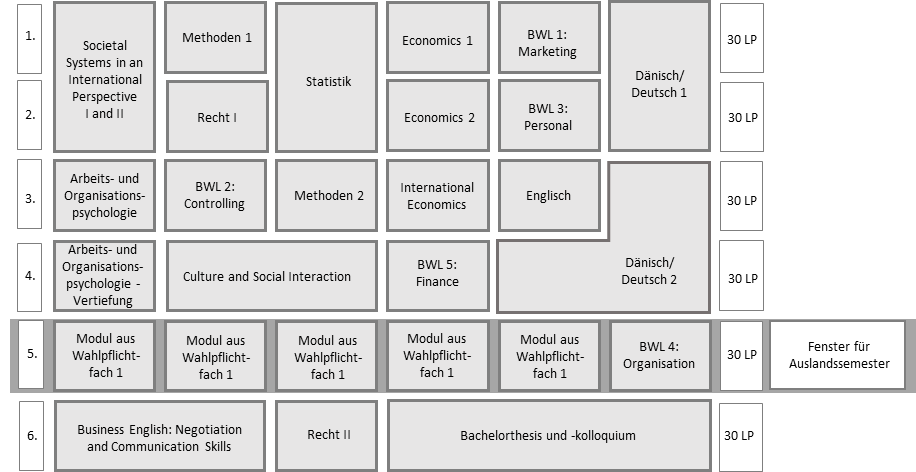 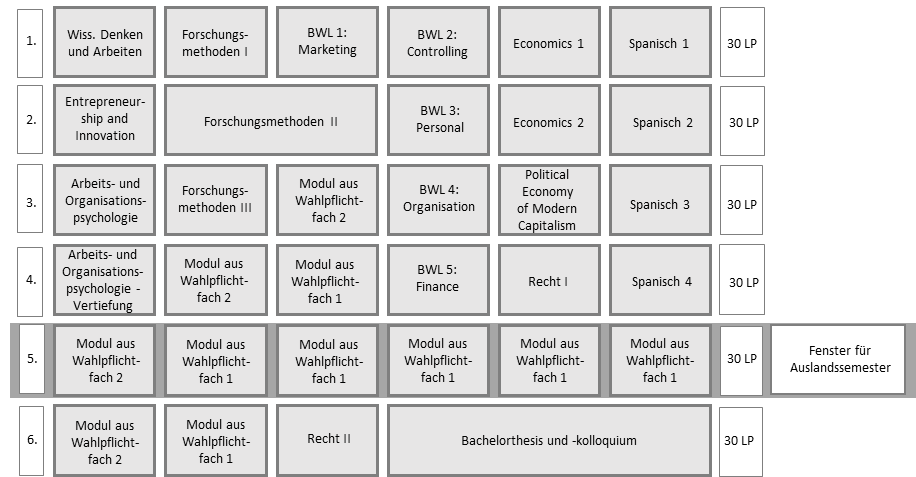 ) Der Studiengang gliedert sich in die folgenden Module1. Dänischer und deutscher Sprachzweig:2. Spanischer Sprachzweig:§ 6 LehrveranstaltungsartenNeben den in der Rahmenprüfungsordnung (RaPO) in § 12 vorgesehenen Lehrveranstaltungsformen werden im Studiengang folgende Lehrveranstaltungsformen angeboten:1. Projekt (Proj): Kernelement ist die angeleitete oder freie Entwicklung und Umsetzung eines thematisch wie methodisch bestimmten Vorhabens zum Erwerb praktisch-gestalterischer respektive kommunikativer Fertigkeiten. 2. Kolloquium (Koll): Kernelement ist der argumentative Austausch über Theorien und Konzepte, Untersuchungsansätze und Forschungsverfahren. Ziel ist – auch und gerade mit Blick auf die Bachelor Thesis – die Steigerung von Problembewusstsein und Reflexionsvermögen sowie die Erweiterung und Vertiefung der Befähigung zur selbstkritischen Teilnahme am wissenschaftlichen Diskurs.3. Praktikum (Pr): Im Praktikum sammeln die Studierenden eigenständig Handlungserfahrungen in Institutionen und Organisationen, die mit wirtschaftswissenschaftlichen Fragen befasst sind. Sie erhalten Einblicke in die praktische Gestaltung von wirtschaftlichen Prozessen und lernen Handlungsspielräume und Limitationen kennen.Abschnitt 2
Modulprüfungen und Bachelorprüfung§ 7 Prüferinnen und Prüfer(1) Ergänzend zu den Regelungen nach § 6 RaPO sind bei Prüfungsleistungen, die im Rahmen der studiengangsbezogenen Kooperation mit der SDU erbracht werden, Lehrende der SDU prüfungsberechtigt. § 6 Absatz 1 RaPO gilt entsprechend.(2) Abweichend von § 24 Absatz 3 Satz 6 RaPO dürfen Lehrbeauftragte eine Bachelor Thesis betreuen. § 6 Abs. 5 RaPO bleibt unberührt.  § 9 Bildung von NotenDie Gesamtnote des Bachelor of Arts International Management – BWL errechnet sich aus dem mit Leistungspunkten gewichteten arithmetischen Mittel der Modulnoten und der Bachelor Thesis. Leistungspunkte von lediglich mit „bestanden“ gewerteten Modulen bleiben hierbei unberücksichtigt. Bei der Bildung der Gesamtnote wird nur die erste Dezimalstelle nach dem Komma berücksichtigt, alle weiteren Stellen werden gestrichen. § 17 Absatz 3 RaPO gilt entsprechend.§ 10 Wiederholungsmöglichkeiten(1) § 11 Absatz 3 RaPO findet keine Anwendung.(2) § 19 Absatz 5 RaPO findet keine Anwendung. § 11 PrüfungssprachenLehr- und Prüfungssprachen sind grundsätzlich Deutsch, Dänisch, Spanisch und Englisch. Bei Bedarf können nach Festlegung des Senats oder eines von ihm eingesetzten Gremiums auch andere Sprachen Lehr- und Prüfungssprache sein. Die Festlegung einer anderen Lehr- oder Prüfungssprache erfolgt mit der Bereitstellung des Lehr- und Prüfungsangebotes gemäß § 2 RaPO.§ 12 Bachelor Thesis (1) Die Bachelor Thesis soll in der Regel bis zum Ende des sechsten Semesters abgeschlossen sein. Die Bearbeitungszeit beträgt drei Monate. (2) Die Bachelor Thesis muss als Anhang eine kurze Zusammenfassung in englischer Sprache enthalten.§ 13 Umfang und Bestehen der Bachelorprüfung(1) Die Bachelorprüfung besteht aus den erforderlichen Modulprüfungen in den Pflicht- sowie in den Wahlpflichtbereichen sowie der Bachelor Thesis. Insgesamt müssen 180 Leistungspunkte erworben werden.(2) Die Bachelorprüfung ist bestanden, wenn alle in Absatz 1 genannten Prüfungen bestanden und die erforderlichen Leistungspunkte erworben wurden.Abschnitt 3
Schlussbestimmungen§ 14 Übergangsbestimmungen(1) Diese Prüfungs- und Studienordnung gilt 1. für alle Studierenden, die ab dem Herbstsemester 2024/2025 ihr Studium in dem Bachelorstudiengang „International Management – BWL“ aufnehmen, sowie2. für Studierende, die ihr Studium in dem Bachelorstudiengang „International Management“ im Herbstsemester 2023/2024 und davor aufgenommen haben, ab dem Herbstsemester 2027/2028.(2) Studierende des Bachelorstudiengangs „International Management – BWL“, für die diese Prüfungs- und Studienordnung gemäß den Bestimmungen des Absatz 1 nicht gilt, können beantragen, ihr Studium unter Geltung dieser Prüfungs- und Studienordnung fortzuführen und abzuschließen. Der Antrag auf Wechsel in den Geltungsbereich dieser Prüfungs- und Studienordnung kann nur jeweils im ersten Monat nach Beginn eines neuen Semesters schriftlich im Servicezentrum für Prüfungsangelegenheiten (SPA) gestellt werden. Das Vorstehende gilt nur unter der Voraussetzung, dass die oder der Studierende ihr oder sein bisheriges Studium des Bachelorstudiengangs „International Management – BWL“ nicht wegen endgültig nicht bestandener Prüfung nicht bestanden oder aus sonstigen Gründen seinen Prüfungsanspruch verloren hat oder exmatrikuliert wurde. Die Anerkennung von bereits im bisherigen Studium des Bachelorstudiengangs „International Management – BWL“ erbrachten Studien- und Prüfungsleistungen erfolgt nach einer von der oder dem Studiengangverantwortlichen erstellten Äquivalenzliste, die ab bei der oder dem Studiengangverantwortlichen eingesehen werden kann, durch die für die Anerkennung zuständige Stelle.§ 15 Inkrafttreten, AußerkrafttretenDiese Satzung tritt am Tage nach ihrer Bekanntmachung in Kraft. Die Prüfungs- und Studienordnung (Satzung) der Europa-Universität Flensburg für den Studiengang International Management – BWL mit dem Abschluss Bachelor of Arts (PStO B.A. IM BWL 2023) vom 14. Juni 2023 (NBl. HS MBWFK Schl.-H., S. 45) tritt mit Ablauf des 31. August 2027 außer Kraft.Flensburg, den XX. XXX XXXXProf. Dr. Tabea ScheelDekanin der Fakultät III der Europa-Universität FlensburgDer Curricularwert (CW) des Teil-/Studiengangs ändert sich in Folge dieses Antrags:  ja neinDie beantragte Änderung soll erstmals Anwendung finden am (Datum):01.09.202401.09.2024Datum:Bemerkungen:VorprüfungQM05.07.2023Geprüft. @Controlling, @JUS: Siehe meine Kommentare zu Punkten, die m.E. noch geklärt werden müssen.VorprüfungStatistik und Controlling22.03.2023Geprüft. Siehe Präsidiumsbeschluss vom 12.03.2024 (vgl. BESCHLUSS_TOP 6_b_240312_IIM_komplett.pdf)VorprüfungJustitiariatBeschlussKonvent der Fakultät IIIStellungnahmeSenatGenehmigungPräsisidium